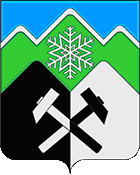 КЕМЕРОВСКАЯ  ОБЛАСТЬ – КУЗБАССТАШТАГОЛЬСКИЙ МУНИЦИПАЛЬНЫЙ  РАЙОНКЫЗЫЛ-ШОРСКОЕ СЕЛЬСКОЕ ПОСЕЛЕНИЕАДМИНИСТРАЦИЯ  КЫЗЫЛ-ШОРСКОГОСЕЛЬСКОГО ПОСЕЛЕНИЯПОСТАНОВЛЕНИЕ «29» мая  2024 года                                                                  № 09-п                                                    О внесении изменений в постановление администрации № 6-п от 02.07.2020 года «Об утверждении Положения о комиссии по соблюдению требований к служебному поведению муниципальных служащих Кызыл - Шорского сельского поселения и урегулированию конфликта интересов»В соответствии с Федеральным законом от 25.12.2008 № 273-ФЗ «О противодействии коррупции», Федеральным законом от 02.03.2007 № 25-ФЗ «О муниципальной службе в Российской Федерации», Указом Президента Российской Федерации от 01.07.2010 № 821 «О комиссиях по соблюдению требований к служебному поведению федеральных государственных служащих и урегулированию конфликта интересов» руководствуясь Уставом Кызыл-Шорского сельского поселения, администрация Кызыл-Шорского сельского поселения ПОСТАНОВЛЯЕТ:1. Внести изменения в состав комиссии по соблюдению требований к служебному поведению муниципальных служащих Кызыл - Шорского сельского поселения и урегулированию конфликта интересов и утвердить ее состав согласно Приложение №1.        2. Внести в ПОЛОЖЕНИЕ  о комиссии по соблюдению требований к служебному поведению муниципальных служащих Кызыл - Шорского сельского поселения  и урегулированию конфликта интересов утвержденного постановление Администрации Кызыл-Шорского сельского поселения № 6-п от 02.07.2020 года следующее изменение:2.1 Раздел «12. Основаниями для проведения заседания комиссии являются:» изложить в следующей редакции:      «а) о представлении муниципальным служащим недостоверных или неполных сведений;о несоблюдении муниципальным  служащим требований к служебному поведению и (или) требований об урегулировании конфликта интересов;       б) поступившее в подразделение кадровой службы муниципального органа по профилактике коррупционных и иных правонарушений либо должностному лицу кадровой службы муниципального органа, ответственному за работу по профилактике коррупционных и иных правонарушений, в порядке, установленном нормативным правовым актом муниципального органа:обращение гражданина, замещавшего в муниципальном органе должность муниципальной службы, включенную в перечень должностей, утвержденный нормативным правовым актом Российской Федерации, о даче согласия на замещение должности в коммерческой или некоммерческой организации либо на выполнение работы на условиях гражданско-правового договора в коммерческой или некоммерческой организации, если отдельные функции по государственному управлению этой организацией входили в его должностные (служебные) обязанности, до истечения двух лет со дня увольнения с государственной службы;заявление муниципального служащего о невозможности по объективным причинам представить сведения о доходах, об имуществе и обязательствах имущественного характера своих супруги (супруга) и несовершеннолетних детей;заявление муниципального служащего о невозможности выполнить требования Федерального закона от 7 мая 2013 г. N 79-ФЗ "О запрете отдельным категориям лиц открывать и иметь счета (вклады), хранить наличные денежные средства и ценности в иностранных банках, расположенных за пределами территории Российской Федерации, владеть и (или) пользоваться иностранными финансовыми инструментами" (далее - Федеральный закон "О запрете отдельным категориям лиц открывать и иметь счета (вклады), хранить наличные денежные средства и ценности в иностранных банках, расположенных за пределами территории Российской Федерации, владеть и (или) пользоваться иностранными финансовыми инструментами") в связи с арестом, запретом распоряжения, наложенными компетентными органами иностранного государства в соответствии с законодательством данного иностранного государства, на территории которого находятся счета (вклады), осуществляется хранение наличных денежных средств и ценностей в иностранном банке и (или) имеются иностранные финансовые инструменты, или в связи с иными обстоятельствами, не зависящими от его воли или воли его супруги (супруга) и несовершеннолетних детей;уведомление муниципального служащего о возникновении личной заинтересованности при исполнении должностных обязанностей, которая приводит или может привести к конфликту интересов;в) представление руководителя муниципального органа или любого члена комиссии, касающееся обеспечения соблюдения муниципальным  служащим требований к служебному поведению и (или) требований об урегулировании конфликта интересов либо осуществления в муниципальном органе мер по предупреждению коррупции;г) представление руководителем муниципального органа материалов проверки, свидетельствующих о представлении муниципальным  служащим недостоверных или неполных сведений, предусмотренных частью 1 статьи 3 Федерального закона от 3 декабря 2012 г. N 230-ФЗ "О контроле за соответствием расходов лиц, замещающих государственные должности, и иных лиц их доходам" (далее - Федеральный закон "О контроле за соответствием расходов лиц, замещающих государственные должности, и иных лиц их доходам");д) поступившее в соответствии с частью 4 статьи 12 Федерального закона от 25 декабря 2008 г. N 273-ФЗ "О противодействии коррупции" и статьей 64.1 Трудового кодекса Российской Федерации в государственный орган уведомление коммерческой или некоммерческой организации о заключении с гражданином, замещавшим должность государственной службы в государственном органе, трудового или гражданско-правового договора на выполнение работ (оказание услуг), если отдельные функции государственного управления данной организацией входили в его должностные (служебные) обязанности, исполняемые во время замещения должности в государственном органе, при условии, что указанному гражданину комиссией ранее было отказано во вступлении в трудовые и гражданско-правовые отношения с данной организацией или что вопрос о даче согласия такому гражданину на замещение им должности в коммерческой или некоммерческой организации либо на выполнение им работы на условиях гражданско-правового договора в коммерческой или некоммерческой организации комиссией не рассматривался.е) уведомление муниципального служащего о возникновении не зависящих от него обстоятельств, препятствующих соблюдению требований к служебному поведению и (или) требований об урегулировании конфликта интересов.»3. Настоящее постановление  подлежит обнародованию на информационном стенде в здании Администрации  муниципального образования «Кызыл-Шорского сельского поселения»  и размещению на официальном сайте Администрации Таштагольского муниципального района в разделе муниципальное образование «Кызыл-Шорское сельское поселение».     4. Контроль за выполнением настоящего постановления оставляю за собой.        5. Настоящее постановление вступает в силу со дня официального обнародования.Глава Кызыл-Шорского                                                                           А.Г. Карпов сельского поселения Приложение №1К постановлению администрации                                 Кызыл - Шорского сельского поселенияот 29.05.2024 г. № 09 -пСостав комиссии по соблюдению требований к служебному поведению муниципальных служащих и урегулированию конфликта интересовПредседатель комиссии:Глава администрации  Кызыл - Шорского сельского поселения –  А.Г. КарповСекретарь комиссии:Специалист администрации  Кызыл - Шорского сельского поселения  -  Ипатова Т.С.Члены комиссии:Специалист  администрации  Кызыл - Шорского сельского поселения – Куспеков О.А.Председатель Совета народных депутатов  Кызыл - Шорского сельского поселения – Тенешева Ю.С.Депутат Совета народных депутатов  Кызыл - Шорского сельского поселения –Байлагашева В.М.